Что такое карантин?В соответствии с Федеральным законом «О санитарно-эпидемиологическом благополучии населения» 30.03.1999 N 52-ФЗ карантин или ограничительные мероприятия — это административные, медико-санитарные, ветеринарные и иные меры, направленные на предотвращение распространения инфекционных заболеваний и предусматривающие особый режим хозяйственной и иной деятельности, ограничение передвижения населения, транспортных средств, грузов, товаров и животных.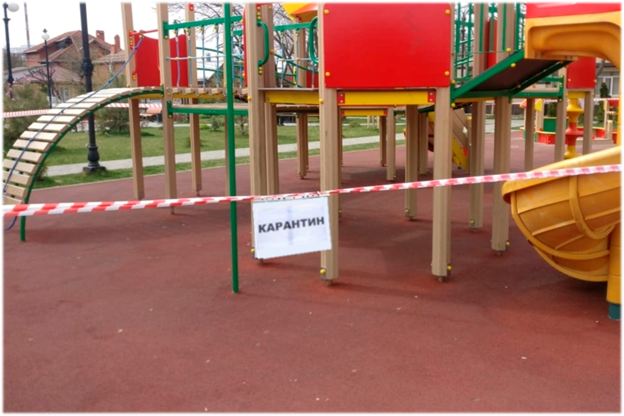 Чаще всего это ограничение контактов между заболевшими и здоровыми людьми вплоть до временной изоляции.В соответствии с действующим законодательством режим карантина вводится в случае угрозы эпидемии, что связывается с определённым количеством заболевших для каждого вида заболеваний. Возможны исключения — в частности, в детском дошкольном учреждении режим карантина может быть установлен до превышения порога по заявлению руководителя.С давних времен люди используют карантин для борьбы с распространением заболеваний. Несмотря на то, что еще в Ветхом Завете были описаны правила изоляции больных проказой, сам термин «карантин» появился намного позже и произошел от первого известного случая использования методики изоляции.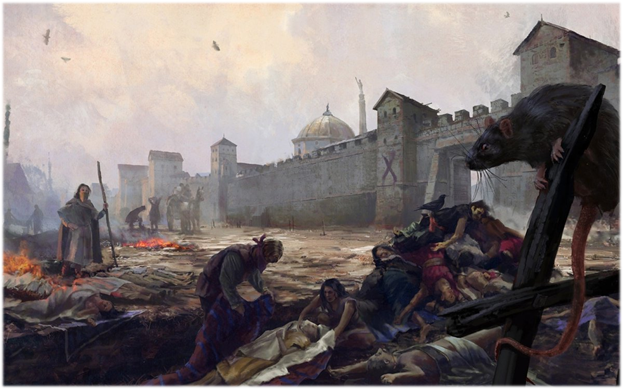 Когда в 14 веке в Европе бушевали смертоносные эпидемии чумы, в Венеции ввели правило, согласно которому прибывающие из охваченных эпидемией стран корабли не допускались в порт, а должны были стоять на якоре 40 дней у острова Лазаретто в 4-х километрах от Венеции. По истечении сорока дней на борт поднималась специальная инспекционная комиссия врачей. Если экипаж и пассажиры были здоровы, то судну разрешалось начинать разгрузку в порту Венеции. Если на корабле обнаруживались больные чумой — ему категорически нельзя было подходить к Венеции, никто не пытался лечить людей: страх заболевания часто оказывался сильнее, и больным ничего не оставалось кроме как дожидаться своей смерти. Умерших моряков и торговцев с корабля хоронили на том же Лазаретто. Такую практику изоляции кораблей назвали «quarantino» - производное от итальянского «сорок».Почему был выбран именно такой срок? Об этом история умалчивает, одни ученые склоняются к версии, что это связано с описанными в Новом Завете сорока днями, которые Иисус провел в пустыне, другим близка теория, что врачи того времени были уверены, что инкубационный период чумы составлял именно 40 дней.В дальнейшем оказалось, что этот срок был избыточным, хотя такая «венецианская» модель карантина применялась повсеместно вплоть до XIX века.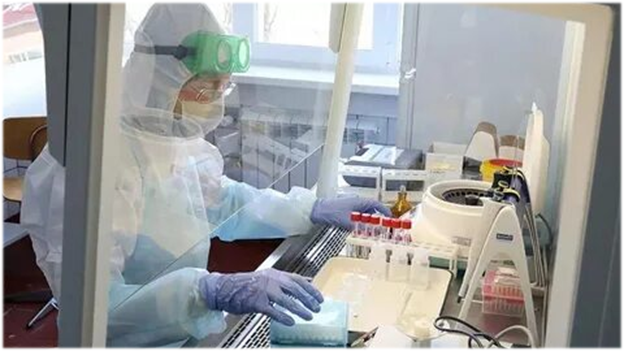 В настоящее время с развитием микробиологии сроки карантина уже научно обоснованы и связаны с длительностью инкубационного периода и другими особенностями инфекционного заболевания, но сама практика введения карантина по-прежнему играет ключевую роль в ограничении распространения заболеваний.Порядок установления режима карантина и конкретные мероприятия устанавливаются многочисленными санитарными правилами, принятыми относительно различных видов заболеваний.Карантин в условиях коронавируса является критически важной мерой, которая поможет ограничить перемещения людей между государствами и внутри страны. Чем меньше будет контактов, тем меньше заразится людей, и тем быстрее пойдет на спад пандемия.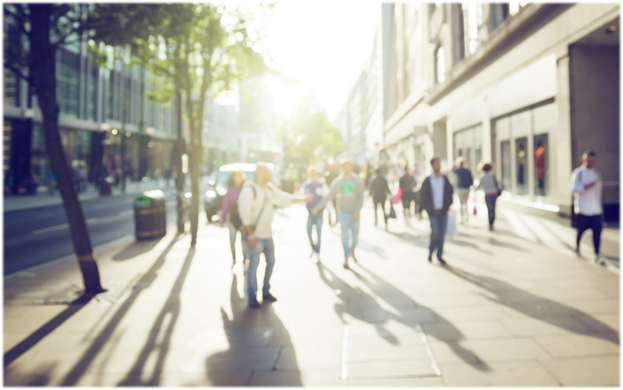 #КАРАНТИН